Весна – это не только время пробуждения природы, но и пора наведения чистоты и порядка. В ДОУ № 28 прошел субботник  под девизом «Чисто не там, где убирают, а там, где не сорят». В этом субботнике активное участие приняли не только сотрудники детского сада, но и родители.Весенний погожий день способствовал отличному настроению, все работали дружно и весело. Быстро убрали территории от мусора. Приятно видеть результат своего труда, каждый внес в это дело частичку своего тепла. Чистая, ухоженная территория вокруг детского сада радует глаз всех окружающих.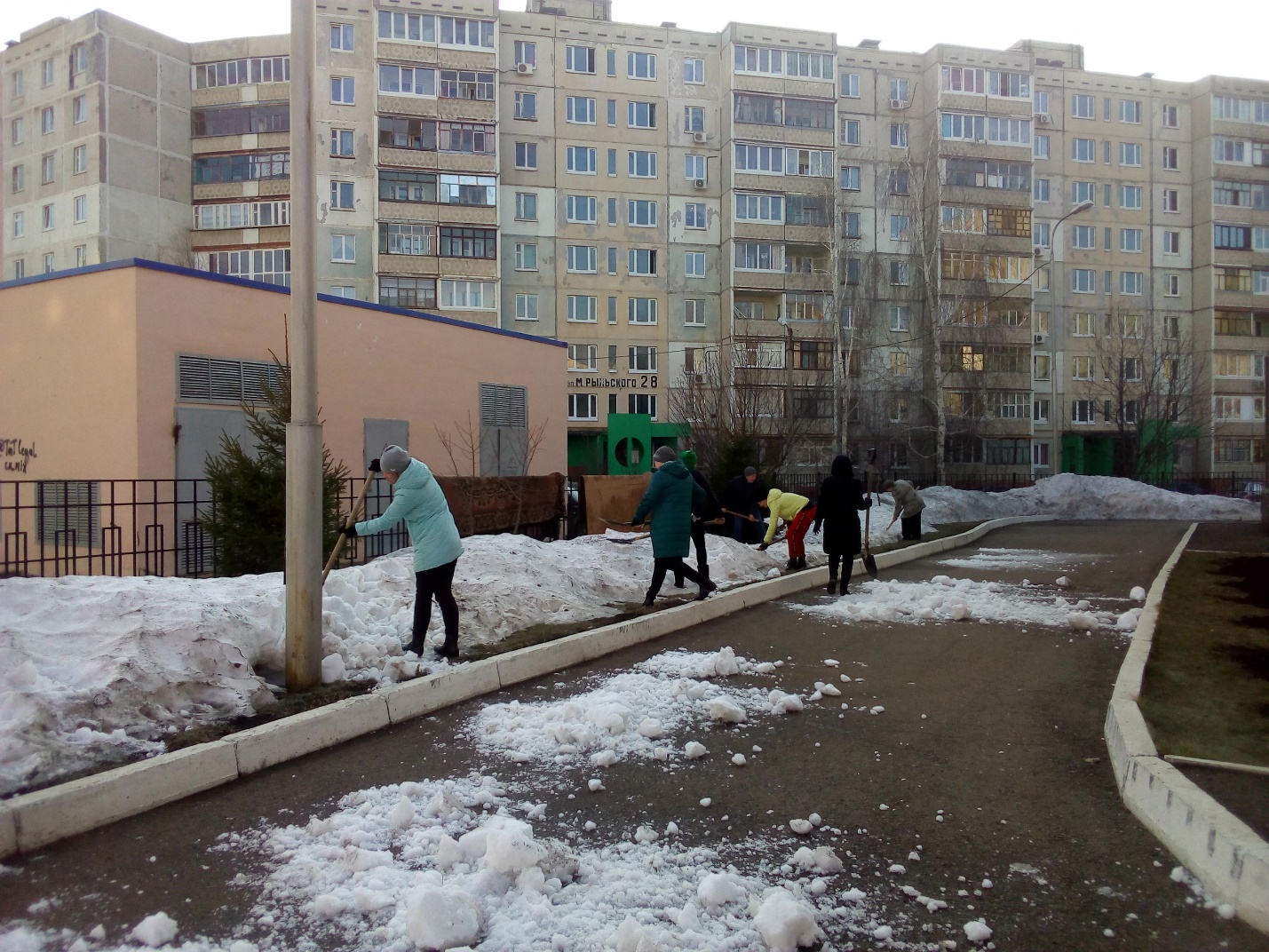 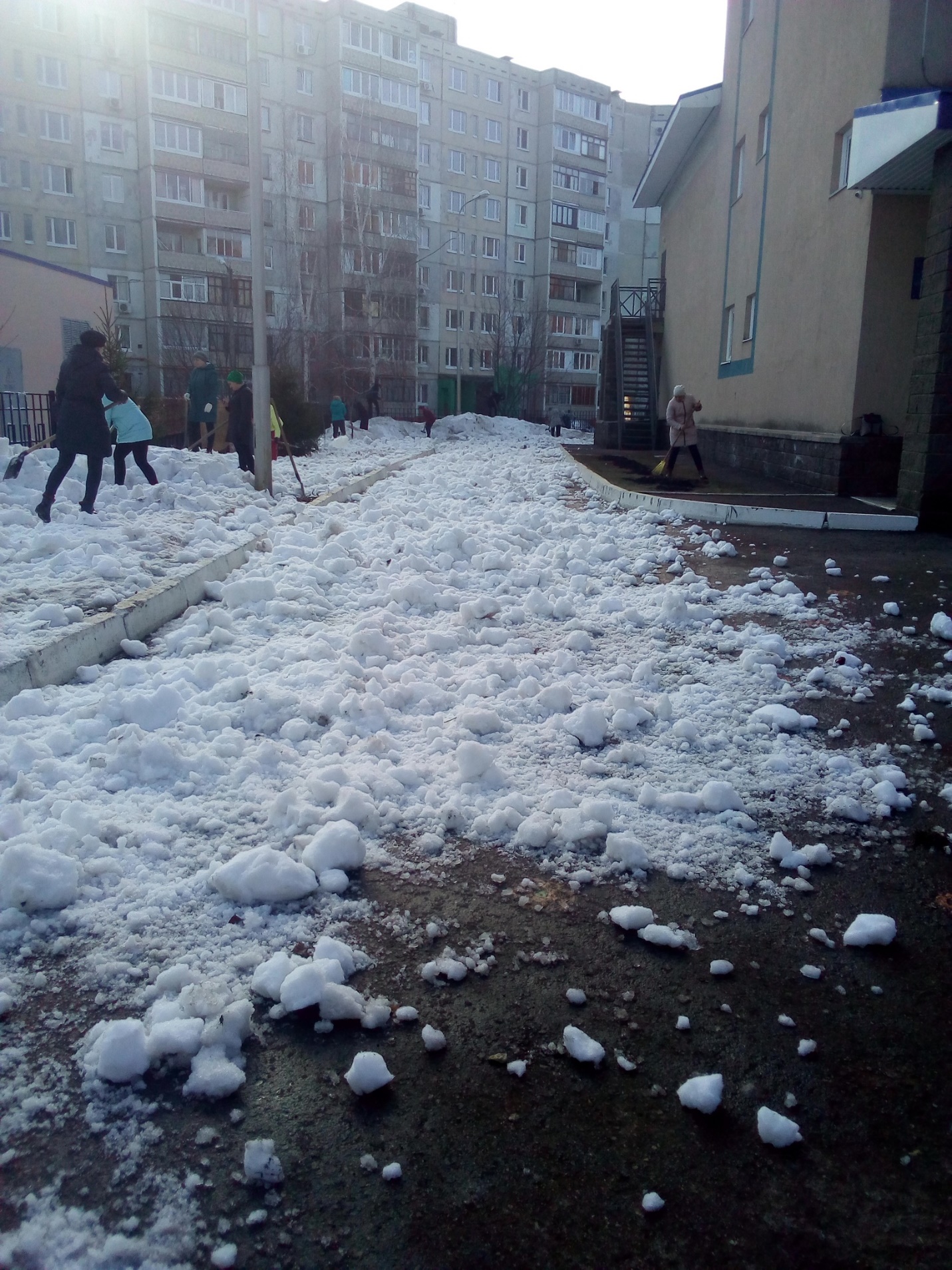 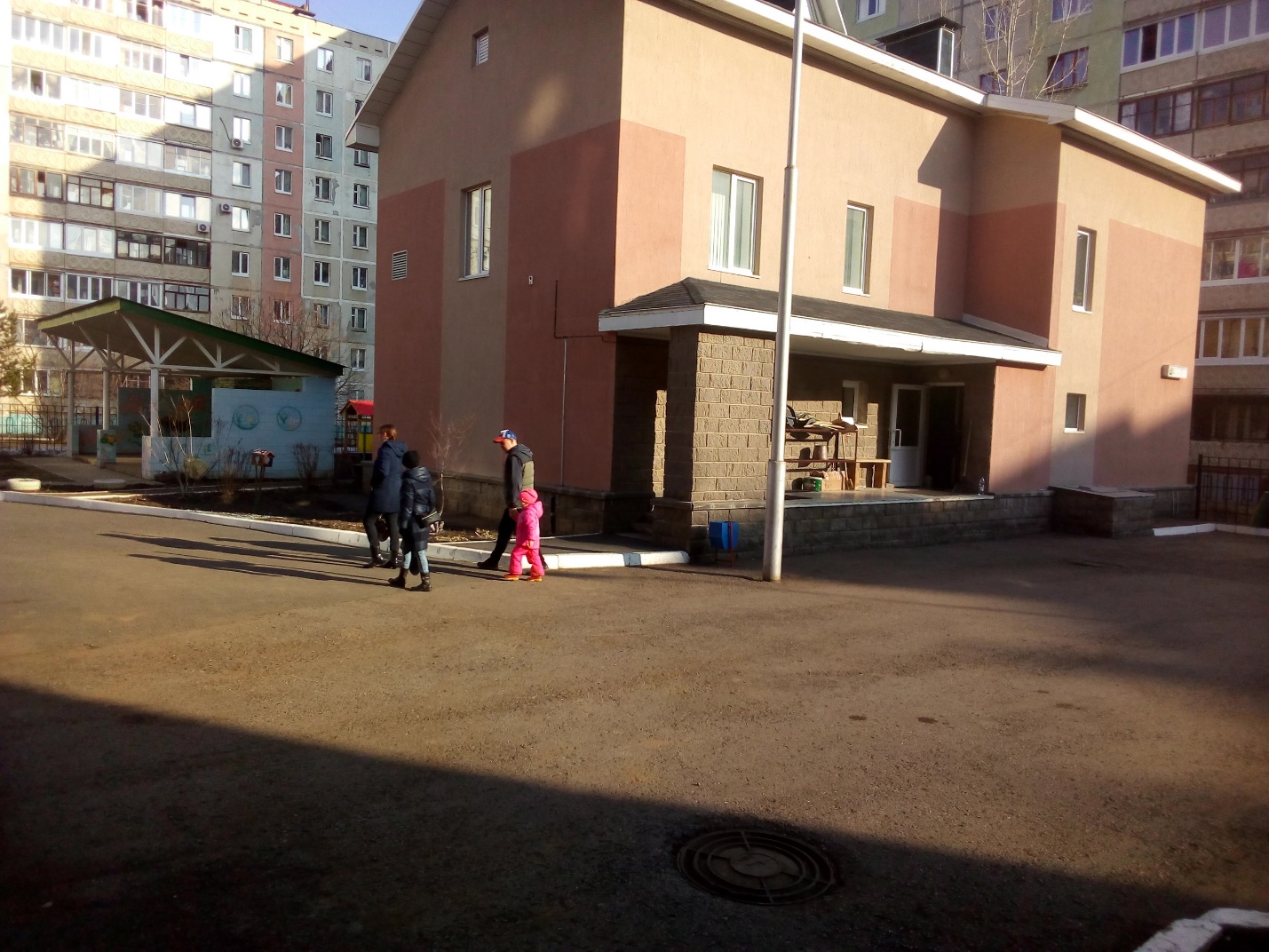 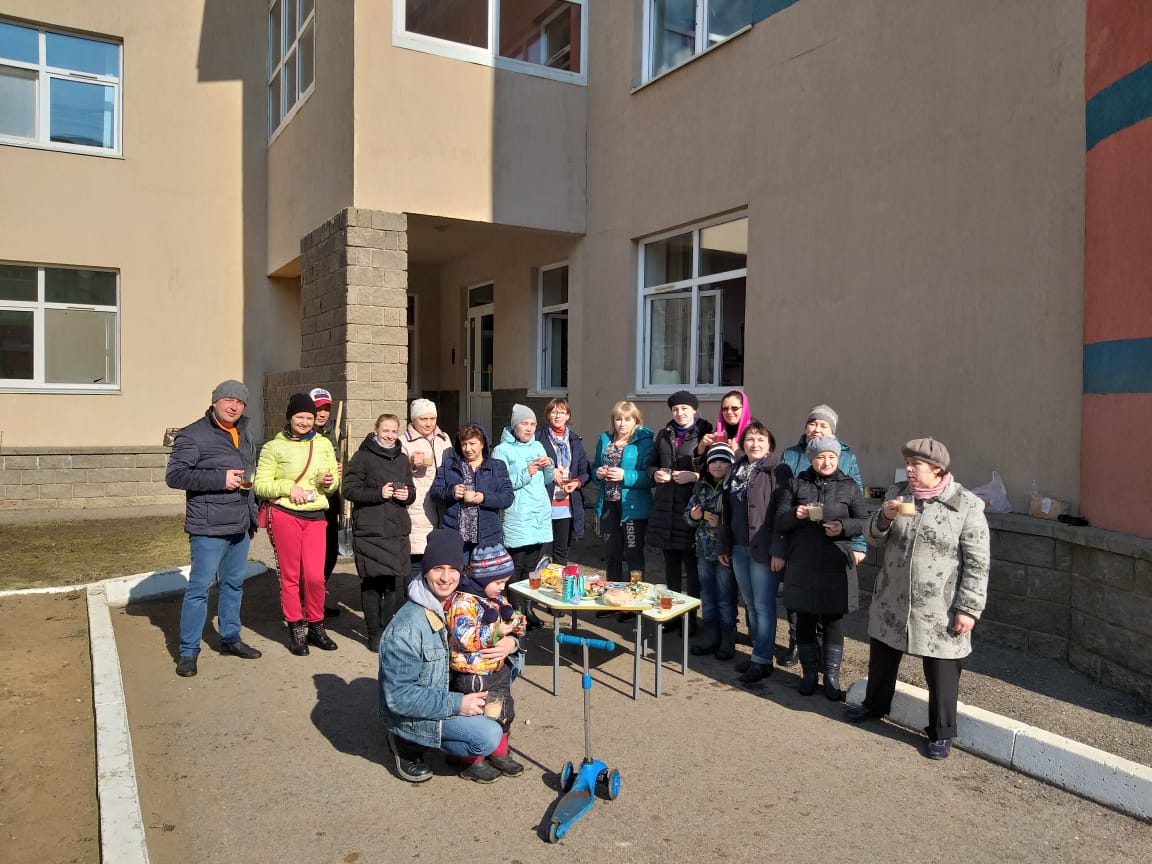 